  R E G U L A M I N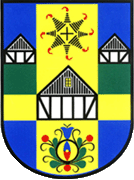 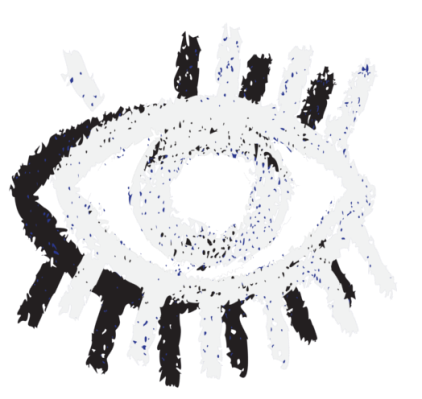 VIII Ogólnopolski Festiwal Pieśni Religijnej„Pater Noster” - Strzepcz 2024Strzepcz  8-9 czerwca 2024 r. I. ORGANIZATORZY :Parafia rzymsko-katolicka p.w. Św. Marii Magdaleny w Strzepczu.Stowarzyszenie Młodych Artystów Ziemi WejherowskiejAkademia Muzyczna im. St. Moniuszki w Gdańsku,Gdański Oddział Polskiego Związku Chórów i Orkiestr.Starostwo Powiatowe w Wejherowie,Szkoła Podstawowa w StrzepczuUrząd Gminy w Lini, Patronat honorowy - Biskup Pelpliński dr Ryszard KasynaII. CELE FESTIWALU:Prezentacja dorobku artystycznego chórów i zespołów wokalnych.Upowszechnianie wśród społeczeństwa wartościowych artystycznie utworów muzyki religijnej, w tym ukazujących treść modlitwy Pater Noster.Popularyzowanie polskiej i obcej twórczości chóralnej różnych epok.Konfrontacja osiągnięć, doskonalenie poziomu wykonawczego amatorskich zespołów chóralnych.Wymiana doświadczeń i nawiązywanie współpracy między zespołami.III. FORMA FESTIWALU     1. Festiwal organizowany jest w formie konkursu chóralnego.IV.  MIEJSCE I TERMIN FESTIWALU: V Ogólnopolski Festiwal Pieśni Religijnej „Pater Noster” odbędzie się 8-9 czerwca 2024 r. w kościele p.w. Św. Marii Magdaleny w Strzepczu ul. ks. Rotty 9. V.  WARUNKI  UCZESTNICTWA:Festiwal ma charakter konkursu.Uczestnikami Festiwalu mogą być amatorskie chóry i zespoły wokalne.Warunkiem zgłoszenia jest przesłanie w formie elektronicznej: wypełnionej karty zgłoszenia, zdjęcia chóru (wykorzystane będzie w folderze festiwalowym)  oraz dwóch dowolnych utworów z aktualnego programu chóru (np. mp3) na adres : festiwal@paternosterfestiwal.pl  do dnia 31 marca 2024 r.Chóry i zespoły wokalne zobowiązane są do przygotowania programu konkursowego złożonego z dowolnie wybranych, co najmniej trzech utworów wyłącznie o tematyce sakralnej.W programie konkursu dopuszcza się również wykonanie jednego utworu z towarzyszeniem fortepianu. Maksymalny czas wykonywanego programu nie powinien przekroczyć 15 minut  łącznie z wejściem i zejściem chóru; po jego przekroczeniu występ chóru nie będzie oceniany przez Jury.Organizatorzy Festiwalu zachęcają do uwzględnienia w repertuarze utworu opartego o tekst modlitwy „Pater Noster”. Jego wykonanie zostanie uhonorowane przez jury dodatkową nagrodą.Repertuar konkursowy przyjęty przez Radę Artystyczną nie może być zmieniony.O zakwalifikowaniu do udziału w Festiwalu zadecyduje Rada Artystyczna, a jej decyzja zostanie przekazana zainteresowanym chórom do 15 kwietnia 2024 r.Chóry i zespoły wokalne zakwalifikowane do udziału w festiwalu   przesyłają w formie elektronicznej  komplet partytur wykonywanych utworów.O kolejności przesłuchań konkursowych zadecyduje Komisja Artystyczna Festiwalu.VI.  ZASADY KONKURSU:1. W konkursie mogą brać udział wyłącznie amatorskie chóry i zespoły wokalne (dziecięce,  żeńskie, męskie, mieszane) w jednej z trzech kategorii:    - chóry kościelne   - chóry świeckie   - chóry akademickieVII.  JURY:Program konkursowy oceniać będzie jury złożone z profesjonalnych muzyków powołane przez Organizatorów.Obrady Jury są tajne.Jury konkursu oceniać będzie: intonację, emisję głosu, interpretację, dobór repertuaru, stopień trudności utworów, walory brzmieniowe i ogólny wyraz artystyczny.Decyzje Jury są ostateczne. Jury ma prawo do innego podziału nagród niż regulaminowy, w zależności od poziomu artystycznego programu konkursowego.Skład Jury będzie podany do wiadomości publicznej przed rozpoczęciem konkursu.Dyrygenci chórów mogą poprosić o konsultację związaną  z wykonaniem programu po ogłoszeniu wyników.VIII.  NAGRODY:Grand Prix – dla  najlepszego zespołu biorącego udział w konkursie, w postaci nagrody specjalnej oraz nagrody pieniężnej  Dla zwycięzców poszczególnych kategorii: a)  I miejsce –  nagroda finansowa b)  II miejsce –  nagroda finansowa c)  III miejsce – nagroda finansowaWyróżnienia:za najlepiej wykonany utwór o tematyce „Pater Noster“ – Puchar Rektora Akademii Muzycznej w Gdańskudla najlepszego dyrygenta konkursu wyjazd z Biurem Podróży „Kaszub Travel“ do Ziemi Świętej (Izrael) za najciekawszą prezentację utworu z towarzyszeniem fortepianu – puchar PZCHiO w Gdańsku Wszystkie zespoły otrzymają dyplomy uczestnictwa w  Festiwalu.Jury zastrzega sobie prawo do innego podziału nagródVIII.  INNE POSTANOWIENIA: Inauguracja festiwalu nastąpi w dniu 8 czerwca 2024 r roku o godz. 9.00 w kościele p.w. Św. Marii Magdaleny w Strzepczu ul .ks. Rotty 9. Część konkursowa festiwalu zakończy się uroczystą  Mszą św. w intencji uczestników Festiwalu o godz. 18.00, w czasie której chóry wspólnie wykonają „Gaude Mater Polonia”, a wytypowane chóry  wykonają po jednym utworze z repertuaru  religijnego przygotowanego na Festiwal.Po Mszy św.  zostaną ogłoszone wyniki, wręczone nagrody i dyplomy uczestnictwa oraz koncert laureatów.4 czerwca zostaną zorganizowane koncerty dla chętnych chórów zakwalifikowanych do konkursu. Koncerty odbedą się w sasiednich parafiach. Chęć udziału w drugim dniu festiwalu trzeba potwierdzić w karcie zgłoszenia.Chóry zakwalifikowane do udziału w konkursie wpłacają akredytację do dnia 5 maja 2024r. Wysokość akredytacji jest zależna od ilości osób w chórze. Opłata wynosi 27 zł od osoby dorosłej oraz 17 złotych od osoby niepełnoletniej. Kwota ta przeznaczona jest na cele organizacyjne i nie podlega zwrotowi. BNP Paribas 62 1750 0009 0000 0000 3021 1472Koszty przejazdu uczestnicy pokrywają we własnym zakresie. Zakwalifikowane chóry otrzymają wykaz bazy noclegowej w Strzepczu, Wejherowie i okolicy.Wszystkim zaproszonym do udziału w Festiwalu zespołom Komitet Organizacyjny zapewnia obiad i wodę mineralną. Organizatorzy nie ponoszą odpowiedzialności za wykorzystanie przez uczestników utworów muzycznych lub materiałów nutowych z naruszeniem ustawy o ochronie praw autorskich.        Zgłoszenie chóru do konkursu jest równoznaczne z wyrażeniem zgody na nieodpłatne prawo rejestracji artystycznego wykonania chóru dowolną techniką zapisu i jego rozpowszechniania.Ewentualna rezygnacja z udziału w Festiwalu, zmiany w liczbie uczestników lub programach koncertowych winny być zgłoszone pisemnie lub telefonicznie Komitetowi Organizacyjnemu najpóźniej do dnia 10 maja 2024 roku. Po tym terminie, w przypadku rezygnacji chóru z udziału w konkursie akredytacja nie zostaje zwrócona.W przypadku wprowadzenia ograniczeń pandemicznych organizator ma prawo do odwołania Festiwalu w każdym momencie.Zgłoszenia oraz wszelką korespondencję prosimy kierować na adres:festiwal@paternosterfestiwal.pltel: 508 738 161501 042 531 